Priorities for the WeekWeekly Calendar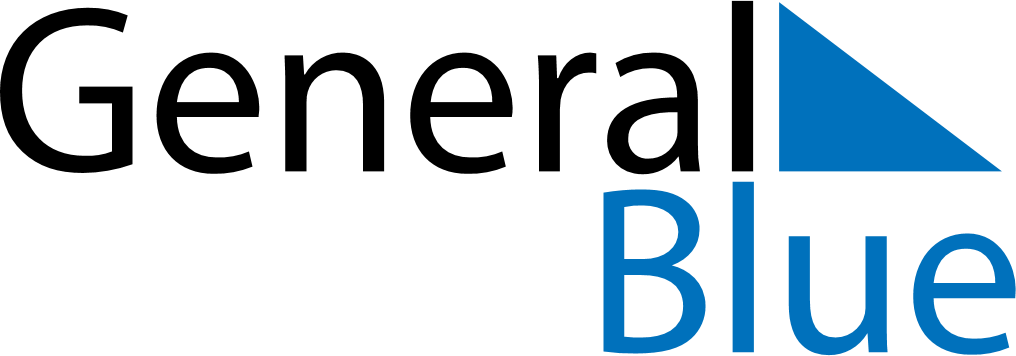 December 14, 2026 - December 20, 2026Weekly CalendarDecember 14, 2026 - December 20, 2026Weekly CalendarDecember 14, 2026 - December 20, 2026Weekly CalendarDecember 14, 2026 - December 20, 2026Weekly CalendarDecember 14, 2026 - December 20, 2026Weekly CalendarDecember 14, 2026 - December 20, 2026Weekly CalendarDecember 14, 2026 - December 20, 2026Weekly CalendarDecember 14, 2026 - December 20, 2026MONDec 14TUEDec 15WEDDec 16THUDec 17FRIDec 18SATDec 19SUNDec 206 AM7 AM8 AM9 AM10 AM11 AM12 PM1 PM2 PM3 PM4 PM5 PM6 PM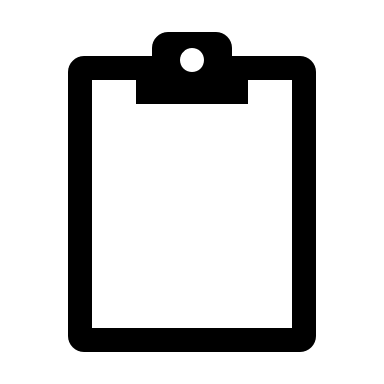 